2001–02 Victorian Budget Regional Overview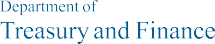 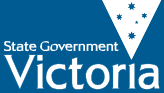 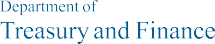 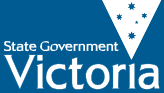 The SecretaryDepartment of Treasury and Finance1 Treasury PlaceMelbourne Victoria 3002AustraliaTelephone: +61 3 9651 5111Facsimile: +61 3 9651 5298Website: www.budget.vic.gov.au2001-02 Budget Paper set includes:Budget Paper No. 1 – Treasurer’s Speech Budget Paper No. 2 – Budget Statement Budget Paper No. 3 – Budget Estimates Budget OverviewPublished by the Department of Treasury and Finance© State of Victoria 2001This book is copyright. No part may be reproduced by any process except in accordance with the provisions of the Copyright Act.ISBN 0 7311 1429 9Published May 2001 by authorityContentsTreasurer’s Message	1Achievements in Regional and Rural Victoria	22001-02 Initiatives for all Victorians	3Building for Tomorrow	4A Budget for all Victorians	6Statewide Initiatives	6Barwon/Western District	7Central Highlands/Wimmera	9Gippsland	10Goulburn/Ovens Murray	11Loddon/Mallee	13Inner Melbournne	15Melbourne – North/West	16Melbourne – South/East	18Treasurer’s MessageThe Government is committed to building a new Victoria for the 21st Century where all Victorians have the opportunity to contribute to and share in Victoria’s growth and economic prosperity.The 2001-02 Budget delivers on this commitment through a program of financially responsible and socially progressive initiatives that deliver improved services and promote growth across the whole State – now and for the future.Specific measures to grow the whole State include:investing heavily in social and economic infrastructure, to be funded in part through the allocation of the Growing Victoria infrastructure reserve;building a creative and innovative economy, with a substantial investment in schools, TAFE institutes and research institutions and the establishment of the Victorian Endowment for Science, Knowledge and Innovation (VESKI);improving environmental sustainability with a series of initiatives focusing primarily on the sustainable use of Victoria’s water resources;enhancing Victoria’s business environment, including the implementation of the Government’s tax package – Better Business Taxes: Lower, Fewer, Simpler; andnew programs to strengthen the Victorian community through multi-year strategies in the key areas of health, education and community building.This paper demonstrates the Government’s commitment to openness and accountability, highlighting key initiatives of the 2001-02 Budget and outlining  specific asset initiatives for every region of Victoria. It illustrates how the Government is ensuring that the rewards of Victoria’s prosperity are being distributed equitably across the whole State.In formulating the current budget, the Government has recognised that despite Victoria’s relatively strong economic performance, it cannot be quarantined from the impact of national economic conditions.The 2001-02 Budget delivers a strong and secure financial base that provides a buffer against reasonable economic risks. Maintaining a strong financial position is critical to the delivery of Victoria’s long-term economic, social and environmental wellbeing.John BrumbyTreasurerAchievements in Regional and Rural VictoriaThe Bracks Government has shown a strong commitment to promoting growth across the whole State. The 2000-01 Budget demonstrated the Government’s commitment to rebuild rural and regional communities.2001-02 Initiatives for all VictoriansThe Bracks Government’s commitment to growing the whole State and delivering improved services is evident in the distribution of services and projects across all regions of Victoria.In the 2001-02 Budget, the Government is committed to delivering today and building for tomorrow. The Government is building on last year’s investments by adopting medium to long-term strategies to improve service quality, access and equity, particularly in health, education, community safety and transport.The 2001-02 Budget details $226 million of additional funding for new service initiatives for 2001-02. New infrastructure projects of $2.13 billion are detailed in the 2001-02 Budget. Initiatives to improve services include:a $108 million ongoing commitment to increasing hospitals’ capacity to cope with rising demand, in particular for emergency services plus support for alternative care options;a four-year $150 million program to address the causes of growth in hospital admissions through a range of preventive initiatives;$7 million over three years towards community building projects;$25 million targeted towards enhancing a wide range of community support services available to people and their carers;$14 million ongoing in new initiatives to improve services provision for older Victorians;since the 2000-01 Budget, education has received an additional $371 million to 2004-05 for initiatives directed at improving participation and achievement in education outcomes;$386 million investment in education and training facilities across the whole of Victoria to provide modern and enhanced learning environments;$34 million to make Victorian communities safer through a visible police presence and to upgrade local and regional police stations;$166 million to increase the permanent capacity of the prison system; and$246 million over four years towards transport initiatives to provide more accessible and efficient transport services.This paper contains highlights only and should not be read as a comprehensive list of the total of Government spending on all output and asset initiatives across Victoria.Building for TomorrowThe Government recognises the importance of restoring environ mental flows to Victoria’s rivers and the contribution this makes to the environment and prosperity of catchments.Restoring flows to the SnowyUnder the outcome to the Snowy Water Inquiry, the Victorian Government has announced an agreement with New South Wales (NSW) and the Commonwealth to achieve total flows equivalent to 21 per cent average annual natural flows within ten years, as part of a long-term objective of restoring 28 per cent of average annual natural flows.As part of this process, it is intended that a joint government enterprise be established by the Victorian, NSW and Commonwealth Governments with a charter to acquire water at least cost. The enterprise will acquire water primarily through investing in water savings projects.An amount of $20 million in 2001- 02 and approximately $19 million per year from 2002- 03 to 2010-11 has been allocated to fund Victoria’s contribution to the entity and for environmental and riverine works.Addressing salinitySalinity results in damage to agricultural land, downstream water users, aquatic ecosystems and biodiversity, and to regional and urban infrastructure.Victoria has long been a leader in salinity management. The Government will contribute $157 million over seven years to prevent, stabilise and reverse increasing salinity of waterways. This contribution is subject to the Commonwealth matching State funding under the National Action Plan for Salinity and Water Quality.Marine national parks and marine sanctuariesThe Government is continuing with its commitment to protect Victoria’s natural environment, in particular, the rich diversity of marine flora and fauna to be found in Victorian waters. The Government has agreed to adopt the broad thrust of the final report of the Environment Conservation Council, Marine, Coastal and Estuarine Investigation, which recommends the establishment of a system of marine national parks and sanctuaries.Funding of $10.3 million per year has been provided in 2001- 02 and 2002- 03, $9.7 million in 2003- 04 and $8.6 million ongoing, commencing in 2004- 05, to implement the marine national parks and marine sanctuaries package. This includes specific funding in the first two years for specialised marine equipment.National parksThe Government is providing $7 million to renew and upgrade facilities in national parks, and for boat access works in Port Phillip Bay.Transport – Linking VictoriaThe Bracks Government is committed to ensuring that suburban and country regions are connected through integrated road and rail systems, providing economic benefits to all communities.The State’s transport infrastructure provides direct support to business, government and communities by providing access to jobs, services, resources and markets through the movement of passengers and freight.Consistent with the aim of an integrated system, the Government’s Linking Victoria program is aimed at revitalising the State’s roads, rail and ports, improving transport from regions to the centre of Melbourne, linking Victoria to overseas markets, and generating investment opportunities and partnerships with the private sector.The 2001-02 Budget incorporates a number of major Linking Victoria transport infrastructure initiatives.Re-opening country rail linesThe Government will restore rail passenger services to four regional centres: Mildura, Ararat, Bairnsdale and South Gippsland (Leongatha). In addition, freight services to South Gippsland (Leongatha) will recommence. An extension of Victoria’s country rail services will promote regional development and will deliver high-quality transport services to these four regional centres. The reintroduction of country rail services is a key part of the Government’s aim to improve inter-city and country connections and will significantly enhance transport services and mobility to services, job and other opportunities for rural and regional communities.Standardisation of regional freight linesThe Government is moving to convert to standard gauge those parts of the rail network that have critical links to ports and where investment will return high net benefits in terms of reduced freight costs, increased efficiency, reduced operating costs and greater interport competition. Funding of $96 million over five years will be provided for the conversion to standard gauge. Funding contributions are also being sought from the CommonwealthGovernment and the private sector to enable the rail standardisation program to be completed. Standardisation will stimulate regional and trade-exposed industry development by improving access to global, interstate and regional markets for Victorian producers and manufacturers and provide an integrated and seamless freight and logistics system. It is expected that rail transport’s share of freight will increase as a result of improved competitiveness with road.Fast Rail links to regional centresThe Victorian Government is committed to introducing Fast Rail links servicing the transport corridors from Melbourne to the key regional centres of Ballarat, Bendigo, Latrobe Valley and Geelong. The introduction of high-speed rail services to the State’s major provincial centres will pave the way for significant and ongoing benefits across Victoria. It will facilitate better interaction between Melbourne and regional Victoria while providing new social, employment and economic opportunities for our provincial centres.The upgrading of regional rail services is the biggest rail project in Victoria since the construction of the underground railway loop in Melbourne in the 1970s.The new, more efficient rail network will have ongoing and long-term benefits for regional Victoria including a population boost in the corridors of more than 20,000 and the creation of more than 4,000 extra jobs.The development of Victoria’s regional centres will also ease the growth pressures on Melbourne’s fringe.A Budget for all VictoriansNew service delivery initiatives announced in the 2001-02 Budget will provide improved services for all Victorians. Major new asset investments will also commence in all regions of the State.Statewide InitiativesBudget infrastructure highlightsThis paper contains highlights only and should not be read as a comprehensive list of the total of Government spending on all output and asset initiatives across Victoria.Barwon/Western DistrictEconomyThe Western District is one of the most important regions in the State for wool growing and grain production. The southern parts of Corangamite Shire also have one of the most intensive dairying areas in the State, and the Glenelg region supports a significant timber production industry.The Western District also contains Portland, home to one of only two aluminium smelters in Victoria. The largest city in the Barwon region is Geelong, which has a strong manufacturing base and is a major commercial and residential centre. Tourism is an important economic activity around the Daylesford-Hepburn Springs area as well as along the coastal areas and Great Ocean Road. Agricultural industries in the region include timber and dairying. Colac is also an important centre for retail trade, manufacturing and community service employment.Key industries in the Barwon/Western District region include primary industries, retail trade, manufacturing and health and community services. Together, these industries employ 68 per cent of the Barwon/Western District region workforce.Population 2000	347,411
(estimated resident population)PopulationBetween 1999 and 2021, the population of the Barwon/Western District region is projected to increase by 27,931 persons, representing an average annual growth rate of 0.4 per cent. This growth is expected to occur mainly in the Barwon region.Regional labour marketIn the Barwon/Western District region, employment rose by 16.1 per cent over the past year, including strong growth in Geelong and Warrnambool. Jobs growth in the region has been boosted by a boom in tourism and significant construction activity along the coast.Asset investment highlights in Barwon/ Western District*A total of $96 million has been allocated Statewide.This paper contains highlights only and should not be read as a comprehensive list of the total of Government spending on all output and asset initiatives across Victoria.Central Highlands/WimmeraEconomyThe economy of the Central Highlands/Wimmera region is based largely on broadacre farming, especially grain (wheat, barley and oats) and sheep production, but in recent years has diversified into the production of oilseeds and legumes. Other agricultural activities in the region include fine wool, meat and wine production. Tourism is popular throughout the former goldfields region and in winery districts. Areas to the east of Ballarat have many of their residents working in the western suburbs of Melbourne. The City of Ballarat is the largest settlement in the region. It is one of Victoria’s major regional centres, with an historical significance due to its gold mining past. The city’s economy is based on manufacturing, information technology, retailing and education.Key industries in the Central Highlands/Wimmera region include manufacturing, primary industries, retail trade, and health and community services. Together, these industries employ 70 per cent of the Central Highlands/Wimmera region workforce.Population 2000	189,067
(estimated resident population)Population changeIn June 2000, the estimated resident population of the Central Highlands/Wimmera region was 189,067 persons. Between 1999 and 2021, the population of the Central Highlands/Wimmera region is projected to increase by 8,281 persons, representing an average annual growth rate of 0.2 per cent.Regional labour marketIn the Central Highlands/Wimmera region, employment rose by 1.8 per cent over the past 18 months.Asset investment highlights in Central Highlands/Wimmera*This initiative will also benefit Eden Park, Yarra Glen and all Victorian wine regions.GippslandEconomyThe Latrobe Valley generates most of Victoria’s electricity from its large reserves of brown coal. Other major industries include timber processing, paper manufacture and provision of services to the region. South Gippsland is an important beef production and dairying area. Wilson’s Promontory and Phillip Island are both important tourist attractions. The western-most part of the Gippsland region provides ex-urban growth areas for the south-eastern suburbs of Melbourne. The economy of East Gippsland is based on tourism and primary industries such as agriculture, horticulture, forestry and fishing. Population in East Gippsland is centred around the Gippsland Lakes area which is highly attractive to visitors and retirees. The largest centres in the region are Sale and Bairnsdale and a number of large facilities (a major prison, the Longford gas plant and an RAAF base) are located in the area.Key industries in the Gippsland region include retail trade, manufacturing and primary industries. Together, these industries employ 45 per cent of the Gippsland regionPopulation 2000	233,883
(estimated resident population)Population changeIn June 2000, the estimated resident population of the Gippsland region was 233,883 persons. Between 1999 and 2021, the population of the Gippsland region is projected to increase by 24,296 persons, representing an average annual growth rate of 0.5 per cent.Regional labour marketIn the Gippsland region, employment grew by 12.9 per cent over the past year. Employment increased in the Latrobe Valley and Bairnsdale over the past year.Asset investment highlights in GippslandNote: Future initiatives for Latrobe Valley will be announced as part of the Government response to the Latrobe Valley Ministerial Task Force report.This paper contains highlights only and should not be read as a comprehensive list of the total of Government spending on all output and asset initiatives across Victoria.Goulburn/Ovens MurrayEconomyThe Goulburn/Ovens Murray region supports a diverse range of economic activities including agriculture, tourism and forestry. To the east the Alpine National Park andMt Buller ski resort are important tourist attractors, as are the Murray and Goulburn Rivers to the north. In the western parts of the region, value-adding to the agricultural produce of the region forms a number of significant economic activities, especially in relation to milk, cereals, fruit growing, and grapes. The largest centres in the region are Shepparton and Wodonga. Shepparton is a major fruit, vegetable and dairy product processing centre, providing products for both local consumption and export. Wodonga, along with Albury, forms part of a major growth centre which services a wide rural hinterland. To the south,  Mitchell Shire is close enough to the Melbourne metropolitan area to provide a commuter base for many residents.Key industries in the Goulburn/Ovens Murray region include primary industries, manufacturing and retail trade. Together, these industries employ 49 per cent of the Goulburn/Ovens Murray region workforce.Population 2000	279,067
(estimated resident population)Population changeIn June 2000, the estimated resident population of the Goulburn/Ovens Murray region was 279,067 persons. Between 1999 and 2021, the population of theGoulburn/Ovens Murray region is projected to increase by 36,962 persons, representing an average annual growth rate of 0.6 per cent.Regional labour marketIn the Goulburn/Ovens Murray region, employment fell by 2.6 per cent over the past 18 months. However, the unemployment rate has remained broadly unchanged over the last 12 months.Asset investment highlights in Goulburn/Ovens Murray*A total of $96 million has been allocated Statewide.This paper contains highlights only and should not be read as a comprehensive list of the total of Government spending on all output and asset initiatives across Victoria.Loddon/MalleeEconomyBendigo and Mildura are the major regional centres in the Loddon/Mallee region. Bendigo’s traditional reliance on manufacturing has diminished in recent years, however a strong health, education and retail sector has developed in the city. Rural areas in the region support a diversity of agricultural activities such as cropping, dairying, grazing, horticulture and viticulture.The Loddon/Mallee region includes dryland farming areas to the west which are used for grain and sheep production, and irrigated areas in the east which support cropping, dairying, horticulture and viticulture. There are also extensive irrigation areas along the Murray River around Mildura where much of Victoria’s citrus fruit and grape production occurs. Tourism is also a significant sector of  the economy for the former goldfields of the Loddon region and for local winery districts throughout the Loddon/Mallee region.Key industries in the Loddon/Mallee region include primary industries, manufacturing, community services and wholesale and retail trade. Together, these industries employ over two thirds (69 per cent) of the Loddon/Mallee region workforce.Population 2000	250,403
(estimated resident population)Population changeIn June 2000, the estimated resident population of the Loddon/Mallee region was 250,403 persons. Between 1999 and 2021, the population of the Loddon/Mallee region is projected to increase by 27,540 persons, representing an average annual growth rate of 0.5 per cent.Regional labour marketIn the Loddon/Mallee region, employment grew by 5.8 per cent over the past year. This included increased employment in Bendigo and Mildura.Asset investment highlights in Loddon/Mallee*A total of $96 million has been allocated Statewide.This paper contains highlights only and should not be read as a comprehensive list of the total of Government spending on all output and asset initiatives across Victoria.Inner MelbourneEconomyMelbourne is the second largest city in Australia. It is the capital of Victoria and has more than 72 per cent of the State’s population. The Inner Melbourne region is the major commercial and business centre for the whole of the metropolitan area. Inner Melbourne continues to attract young people seeking proximity to education and employment. It loses families to the suburbs, and older people seeking regional lifestyles or retirement opportunities.Key industries in the Inner Melbourne region include retail trade, community services, financial and business services and recreational services, employing 76 per cent of the Inner Melbourne region workforce.Population 2000	249,009
(estimated resident population)Population changeIn June 2000, the estimated resident population of the Inner Melbourne region was 249,009 persons.Between 1990 and 2000, the Inner Melbourne region grew by 32,433 persons, representing an annual average growth rate of 1.4 per cent. This was higher than Victoria’s average annual growth rate during the same period (0.9 per cent).At the time of the 1996 Census the age structure of the Inner Melbourne region showed higher numbers of young adults in the 20-29 year age bracket. This is typical of large urban areas which attract young adults for education and employment.Between 1999 and 2021, the population of the Inner Melbourne region is projected to increase by 29,820 persons, representing an average annual growth rate of 0.6 per cent. This equals the projected average annual growth rate for Victoria.Labour marketEmployment in the Inner Melbourne region grew by 17.2 per cent over the past year.Asset investment highlights in Inner MelbourneThis paper contains highlights only and should not be read as a comprehensive list of the total of Government spending on all output and asset initiatives across Victoria.Melbourne – North/WestEconomyKey industries in the North/West Melbourne region include manufacturing, wholesale and retail trade, community services and financial and business services, employing 72 per cent of the North/West Melbourne region workforce.Population 2000 	1,253,493 
(estimated resident population)Population changeIn June 2000, the estimated resident population of the North/West Melbourne region was 1,253,493 persons.Between 1990 and 2000, the North/West Melbourne region grew by 163,740 persons, representing an annual average growth rate of 1.4 per cent. This was higher than Victoria‘s average annual growth rate during the same period (0.9 per cent).At the time of the 1996 Census, the age structure of the North/West Melbourne region showed higher numbers of young adults in the 20-39 year age bracket, high numbers of young people aged less than 20 years and significant numbers of people aged 40 to 49 years. This is typical of large urban areas.Between 1999 and 2021, the population of the North/West Melbourne region is projected to increase by 223,620 persons, representing an average annual growth rate of 0.8 per cent. This compares with the projected average annual growth rate for Victoria of 0.6 per cent and is the highest of the metropolitan area.Asset investment highlights in Melbourne – North/WestMelbourne – South/EastEconomyKey industries in the South/East Melbourne region are manufacturing, wholesale and retail trade, community services and financial and business services, employing 75 per cent of the South/East Melbourne region workforce.Population 2000 1,963,523
(estimated resident population)Population changeIn June 2000, the estimated resident population of the South/East Melbourne region was 1,963,523 persons.Between 1990 and 2000, the South/East Melbourne region grew by 248,524 persons, representing an annual average growth rate of 1.4 per cent. This was higher than Victoria’s average annual growth rate during the same period (0.9 per cent).At the time of the 1996 Census, the age structure of the South/East Melbourne region showed higher numbers of young adults in the 20-39 year age bracket, high numbers of young people aged less than 20 years and significant numbers of people aged 40 to 49 years. This is typical of large urban areas.Between 1999 and 2021, the population of the South/East Melbourne region is projected to increase by 214,786 persons, representing an average annual growth rate of 0.5 per cent. This is slightly lower than the projected average annual growth rate for Victoria of 0.6 per cent, mainly because of the relative scarcity of land for development in this part of Melbourne.Asset investment highlights in Melbourne – South/EastThis paper contains highlights only and should not be read as a comprehensive list of the total of Government spending on all output and asset initiatives across Victoria.More than one in every three new jobs in Victoria in the past year created in regional and rural Victoria.Major upgrades of public hospitals, including the Kyneton and District Hospital ($11 million ), Colac Hospital ($13 million ), Warragul Hospital ($6.5 million ), Ballarat Base Hospital ($6 million) and Daylesford Hospital ($1.7 million ).$180 million allocated, over three years, to the Regional Infrastructure Development Fund (RIDF) for capital works in regional communities.Established the Office of Rural Communities to strengthen the voice of regional Victoria. This includes a team of nine community development officers, based in rural centres across regional Victoria, to work closely with individual communities on local issues.Established a $240 million accident blackspots program that will improve safety on our roads and reduce the road toll. Half of the total amount is dedicated to regional and rural Victoria.Launched Linking Victoria, a $1.5 billion plan to revitalise Victoria’s transport links, including an unprecedented public investment of $550 million for Fast Rail links from Geelong, Ballarat, Bendigo and Latrobe Valley, delivered in partnership with the private sector.Funded a $270 million upgrade of the Geelong Freeway, in partnership with the Federal Government.Launched a $7 million ‘Naturally Victorian’ marketing campaign to promote Victoria’s clean, green produce image to domestic and export markets.Supported the dairy industry in Victoria through guaranteeing access to the national support package, creating a $60 million dairy fund for industry support and establishing a new dairy food safety authority.Abolished Compulsory Competitive Tendering (CCT) for local government.Provided a major boost to country TAFEs and schools.Established the $35 million Living Suburb s, Living Regions Fund and boosted support for regional economic development organisations to better promote regional investment.Total estimated investment $Hospital and nursing home infrastructure upgrade program 28,000,000Residential aged care redevelopment and upgrade25,000,000Information and communication technology (ICT) strategy for health care 30,000,000Hospital equipment upgrade20,000,000Upgrade of residential care facilities 12,000,000Ambulance facilities and vehicles development6,600,000Modernisation of facilities – schools 73,600,000Modernisation and upgrade of TAFE facilities16,000,000Modernisation of school facilities to incorporate ICT40,000,000Enhanced learning environments – schools 23,000,000Enhanced learning environments – TAFE37,800,000Bridging the digital divide – computers in schools45,000,000Broadband ICT delivery infrastructure for TAFE 19,000,000Science innovation and education precincts 50,000,000Standardisation of regional freight lines96,000,000Fast Rail links to regional centres 550,000,000Re-opening of country rail lines32,700,000Regional arterial road and bridge links 40,100,000Police protective equipment7,800,000Road safety initiatives12,200,000Police station new and replacement police stations 39,100,000Parks asset base7,000,000Regional telecommunications infrastructure3,000,000Redevelopment of vic.gov.au portal to enhance e-Government 4,000,000Library and community networks1,600,000Risk mitigation in coastal areas 8,000,000Minerals and petroleum development 4,000,000Marine national parks and sanctuaries1,400,000Major CentresPopulation 2000Geelong 157,930Warrnambool 28,960Portland 10,250Colac 9,794Hamilton9,005LocationTotal estimated investment $Grace McKellar Centre redevelopment Geelong19,000,000Bellarine Peninsula Police Station – replacement Ocean Grove5,000,000Allansford and District Primary School – construct library Allansford168,000Bundarra Primary School – construct library Portland323,000Casterton Secondary College – ICT, science and library facilities Casterton612,000Herne Hill Primary School – construct library Geelong North336,000James Harrison Secondary College – school redevelopment – IT, science, libraryGeelong East1,304,000Merrivale Primary School – construct library Warrnambool109,000North Geelong Secondary College – modernise science and technology (foods) facilitiesGeelong North1,016,523Warrnambool East Primary School – library Warrnambool189,000Woodford Primary School – distance education Woodford75,000Lara Secondary College – construct new school Lara4,500,000Corio Community College – reinstate facilities destroyed by fire Corio1,200,000Allansford and District Primary School – technology-enhanced classrooms Allansford1,087,000Bundarra Primary School – technology-enhanced classrooms Portland1,051,000Casterton Secondary College – technology-enhanced classrooms Casterton482,000Fyans Park Primary School – technology-enhanced classrooms Newtown802,339Herne Hill Primary School – technology-enhanced classrooms Geelong North1,040,000James Harrison Secondary College – technology-enhanced classrooms Geelong East1,196,000Leopold Primary School – technology-enhanced classrooms Leopold1,762,651Merrivale Primary School – technology-enhanced classrooms Warrnambool928,000Warrnambool East Primary School – technology-enhanced classrooms Warrnambool912,474Warrnambool West Primary School – technology-enhanced classrooms Warrnambool737,053Woodford Primary School – technology-enhanced classrooms Woodford725,000Agriculture Victoria Hamilton – modernise facilities Hamilton1,500,000Standardisation of regional freight lines Heywood to South Australian border*Branxholme Police Station – upgrade/replacement program Branxholme250,000Skipton Police Station – upgrade/replacement program Skipton260,000Major Centres Population 2000Ballarat 81,981Bacchus Marsh 15,079Horsham 13,164Ararat 11,318Stawell 9,164Location Total estimated investment $Agriculture Victoria Horsham – modernise facilities Horsham 10,000,000Australian College of Wine* Ararat 7,400,000Mt Pleasant Primary School – modernise library Mount Pleasant 203,000Bacchus Marsh Science and Technology Centre – upgrade and refurbish Bacchus Marsh 4,000,000Ballarat vocational education and training centre – improved access to training Ballarat 5,000,000University of Ballarat – School of Mines – refurbishment of buildings Ballarat 1,500,000Forest Street Primary School – modernise facilities Wendouree 1,158,000Mt Pleasant Primary School – new technology-enhanced classrooms Mount Pleasant 629,000Pleasant Street Primary School – Stage 2, technology-enhanced classrooms Ballarat 1,497,825Sebastopol Secondary College – modernise science facilities Sebastopol 1,560,000Ararat Hospital redevelopment Ararat 7,300,000Stawell District Hospital redevelopment Stawell 3,300,000Restoration of passenger rail service to Ararat Ararat 5,400,000Apsley Police Station – upgrade/replacement program Apsley 250,000Clunes Police Station – upgrade/replacement program Clunes 250,000Kaniva Police Station – upgrade/replacement program Kaniva 545,000Major Centres Population 2000Traralgon 25,656Morwell 22,633Moe 18,292Bairnsdale 24,674Sale 13,804Location Total estimated investment $Regional arterial road links Bass Highway (Bay Rd to The Gurdies) The Gurdies 15,500,000Restoration of passenger rail service to Bairnsdale Bairnsdale 14,000,000Lang Lang Primary School – modernise library Lang Lang 200,000Maffra Secondary College – science/technology upgrade Maffra 2,544,000Warragul RC – modernise technology facilities Warragul 646,000Education precinct in Gippsland – modernise facilities Churchill 10,500,000Lucknow Primary School – replacement school Lucknow 2,500,000Drouin Secondary College – modernise facilities Drouin 2,009,000Lang Lang Primary School – technology-enhanced classrooms Lang Lang 718,000Maffra Secondary College – modernise art facilities Maffra 461,000Warragul RC – technology-enhanced classrooms Warragul 899,000Agriculture Victoria Ellinbank – modernise facilities Ellinbank 12,500,000Restoration of passenger rail service to South Gippsland Leongatha 5,600,000Boolarra Police Station – upgrade/replacement program Boolarra 250,000Lang Lang Police Station – upgrade/replacement program Lang Lang 270,000Major Centres Population 2000Shepparton 43,291Wodonga 31,885Wangaratta 15,971Echuca 11,128Location Total estimated investment $Wodonga rail freight and urban redevelopment Wodonga 30,000,000Kilmore Police Station replacement Kilmore 4,500,000Echuca East Primary School – modernise library Echuca 378,000Kiewa Valley Primary School – modernise library Tangambalanga 201,000Wallan Primary School – modernise library Wallan 128,000Wodonga TAFE – replacement library and refurbishment Wodonga 2,750,000Bourchier Street Primary School – modernise facilities Shepparton 1,681,000Echuca East Primary School – redevelopment Stage 2 Echuca 717,000Kiewa Valley Primary School – technology-enhanced classrooms and facilities Tangambalanga 1,057,000Wallan Primary School – technology-enhanced classrooms, music and PE facilitiesWallan 2,351,000Yarrunga Primary School – technology-enhanced classrooms and facilities Wangaratta 564,000Agriculture Victoria Rutherglen – modernise facilities Rutherglen 3,200,000Institute of Sustainable Irrigated Agriculture, Tatura – modernise facilities Tatura 7,000,000Institute of Sustainable Irrigated Agriculture, Kyabram – modernise facilities Kyabram 600,000Standardisation of regional freight lines Seymour *Standardisation of regional freight lines to EchucaToolamba *Bonegilla Migrant Settlement Centre – rebuilding and recreation of the centre Bonegilla 2,000,000Eildon Police Station – upgrade/replacement program Eildon 545,000Chiltern Police Station – upgrade/replacement program Chiltern 250,000Tongala Police Station – upgrade/replacement program Tongala 250,000Violet Town Police Station – upgrade/replacement program Violet Town 250,000Yackandandah Police Station – upgrade/replacement program Yackandandah 290,000Yea Police Station – upgrade/replacement program Yea 545,000Major Centres Population 2000Bendigo 77,184Mildura 44,141Swan Hill9,601Maryborough 7,523Castlemaine 7,050Location Total estimated investment $Centre for Land Protection Research, Bendigo – modernise facilities Bendigo 10,700,000Restoration of passenger rail service to Mildura Mildura 7,700,000Irymple South Primary School – modernise library Irymple 194,000Mildura Secondary College – modernise ICT facilities Mildura 832,795Red Cliffs Secondary College – library Red Cliffs 685,000Specimen Hill Secondary College – modernise facilities Golden Square 100,000Maryborough Education Precinct – development of educational precinct – Stage 1 planningMaryborough 600,000Golden Square Primary School – technology-enhanced classrooms Golden Square 746,239Irymple South Primary School – technology-enhanced classrooms Irymple 920,614Mildura SDS – Stage 3 replacement school Mildura 700,000Nyah District Primary School – merger Stage 2 – technology-enhanced classroomsNyah West 759,460Red Cliffs Secondary College – upgrade Stage 2 Red Cliffs 705,000Tylden Primary School – technology-enhanced classrooms and facilities Tylden 843,000Kyneton Hospital redevelopment – continuation Kyneton 1,700,000Sunraysia Horticulture Centre – modernise facilities Mildura 4,500,000Pyramid Creek salt interception and harvesting scheme Kerang 1,700,000Standardisation of regional freight lines Mildura, Robinvale, Kulwin*Gisborne Police Station replacement Gisborne 5,000,000Maryborough Police Station replacement Maryborough 4,500,000Romsey Police Station – upgrade/replacement program Romsey 545,000Underbool Police Station – upgrade/replacement program Underbool 250,000Major CitiesYarraPort PhillipMelbourneStonnington (part)Location Total estimated investment $New gene technology access centre Parkville 4,200,000Land titles automation project Inner Melbourne 29,700,000Station Pier refurbishment Port Melbourne 800,000Public transport information system upgrades Inner Melbourne 14,900,000Courts IT infrastructure improvement initiative Melbourne 6,120,000Meat Market Craft Centre – asset management North Melb 3,260,000Victorian Arts Centre Trust – asset management Melbourne 5,400,000Legislative compliance program for State-owned assets – Victorian Arts Centre Trust Melbourne 486,100Australian Centre for Moving Image – technology infrastructure Melbourne 13,840,000Royal Exhibition Building improvements Carlton 800,0003 Treasury Place, Melbourne – refurbishment of offices Melbourne 9,000,000Old Treasury Building – refurbishment works Melbourne 1,000,000Parliament House improvements Melbourne 1,030,000Parliament IT strategy Melbourne 560,000Major CitiesDarebin MorelandHumeWhittleseaBrimbankWyndhamBanyuleMaribyrnongLocation Total estimated investment $Altona Secondary College – modernise science and technology Altona 1,384,000Box Forest Secondary College -modernise IT facilities Glenroy 148,000Broadmeadows Secondary College – modernise facilities Broadmeadows 1,110,709Essendon Keilor College (Essendon Campus) – modernise technology facilities East Keilor 678,572Iramoo Primary School – modernise library Werribee 71,000Keilor Downs Primary School – library extension Keilor Downs 158,000Lalor North Secondary College – modernise facilities Epping 1,275,000Mackellar Primary School – modernise library Delahey 116,000Macleod College – upgrade facilities Macleod 367,000Melton South Primary School – extend library Melton South 350,000Melton West Primary School – upgrade library Melton 316,000Merrilands P-12 – modernise facilities Reservoir 448,000Mill Park Heights Primary School – upgrade library Mill Park 222,000 Austin and Repatriation Medical Centre redevelopment and Mercy Hospital for Women relocationHeidelberg 310,700,000Sydenham public transport upgrade Sydenham 14,000,000Northern Hospital redevelopment Epping 12,000,000Montmorency Secondary College – library upgrade Montmorency 212,000Mossfiel Primary School – upgrade library Hoppers Crossing 90,000Strathmore Secondary College – modernise facilities Strathmore 283,000Sunbury Secondary College – technology upgrade Sunbury 1,956,000Sunbury Secondary College – modernise library Sunbury 389,000Taylors Lakes Primary School – library extension Taylors Lakes 110,000Wales Street Primary School – modernise library Thornbury 328,000Strathmore Secondary College – construction of Space Science Education Centre Strathmore 6,400,000Copperfield Secondary College – construct new school Sydenham 3,500,000Roxburgh Park Secondary College – construct new school Roxburgh Park 4,930,000Mackellar Primary School – technology-enhanced classrooms Delahey 743,000Mill Park Heights Primary School – technology-enhanced classrooms Mill Park 536,000Lalor North Secondary College – modernise art facilities Epping 71,000Strathmore Secondary College – Stage 3: technology-enhanced classrooms Strathmore 1,040,000Taylors Lakes Primary School – technology-enhanced classrooms Taylors Lakes 1,045,000Albanvale Primary School – technology-enhanced classrooms St Albans 1,407,504Bellbridge Primary School – technology-enhanced classrooms Hoppers Crossing 233,592Box Forest Secondary College – upgrade facilities Glenroy 401,000Braybrook Secondary College – new facilities Braybrook 180,000Iramoo Primary School – new and upgraded facilities Werribee 784,000Keilor Downs Primary School – technology-enhanced classrooms Keilor Downs 642,000Melton South Primary School – refurbish and construct facilities Melton South 755,000Melton West Primary School – new facilities Melton South 675,000Merrilands P-12 – modernise facilities Reservoir 425,000Montmorency Secondary College – technology-enhanced classrooms Montmorency 1,637,000Moreland City College – modernise facilities Moreland 639,000Mossfiel Primary School – modernise physical education facilities Hoppers Crossing 425,000Niddrie Secondary College – new facilities Niddrie 379,000Pascoe Vale Girls Secondary College – modernise facilities Pascoe Vale 1,183,000Seaholme Primary School – Stage 1: technology-enhanced classrooms Altona 1,362,824Sunbury Secondary College – modernise facilities Sunbury 804,000Thomastown Meadows Primary – technology-enhanced classrooms Thomastown 723,187Thomastown Primary School – technology-enhanced classrooms Thomastown 695,933Wales Street Primary School – technology-enhanced classrooms Thornbury 556,000Whittlesea Secondary College – upgrade technology Whittlesea 470,000Whittlesea Secondary College – arts, personal development Whittlesea 553,000Wyndham Community Health Service Wyndham 11,000,000IT and Document Management Centre – Department of Natural Resources and Environment Laverton 11,760,000Diamond Creek Police Station replacement Diamond Creek 6,000,000Major CitiesGreater Dandenong CaseyBooroondara Glen EiraKnox Yarra Ranges (Shire)Monash Mornington PeninsulaWhitehorse KingstonLocation Total estimated investment $Eastern Freeway extension to RingwoodNunawading 71,000,000Outer east service expansion and redevelopment (Maroondah Hospital and Angliss Health Service)South East Melbourne 18,500,000Croydon Police Station replacement Croydon 5,100,000Birmingham Primary School – modernise library Lilydale 358,000Boronia Primary School – modernise library Boronia 352,000Box Hill Senior Secondary College – modernise facilities Box Hill North 1,478,000Carwatha P-12 – modernise facilities Noble Park North 518,000Hampton Primary School – modernise library Hampton 352,000Kew High School – upgrade facilities Kew East 1,887,000Kooweerup Secondary College – modernise facilities Kooweerup 1,754,000Lilydale Heights Secondary College – upgrade facilities Lilydale 507,000Mentone Girls Secondary College – modernise facilities Mentone 1,098,000Mitcham Primary School – modernise library Mitcham 242,000Swinburne Senior Secondary College – upgrade facilities Hawthorn 714,000Upwey High School – Stage 2 – modernise facilities Upwey 2,232,000Wonga Park Primary School – modernise library Wonga Park 207,000Yarra Road Primary School – modernise library Croydon 244,000Hampton Park Secondary College – upgrade – Stage 2 Hampton Park 1,200,000Berwick South Secondary College – new school – Stage 2 Berwick 4,500,000Narre Warren South Secondary College – new school – Stage 2 Narre Warren South 4,500,000Mornington East Primary School – new school Mornington 4,000,000Hillsmeade Primary School – new school Narre Warren South 4,000,000Princess Elizabeth Junior School – new school Burwood 2,500,000Brighton Secondary College – replacement facilities destroyed by fire Brighton 600,000Wonga Park Primary School – technology-enhanced classrooms Wonga Park 871,000Yarra Road Primary School – technology-enhanced classrooms Croydon 647,000Berwick Lodge Primary School – technology-enhanced classrooms Berwick 429,175Birmingham Primary School – technology-enhanced classrooms Lilydale 1,347,000Boronia Primary School – technology-enhanced classrooms Boronia 1,182,000Box Hill Senior Secondary College – modernisation of facilities Box Hill North 1,336,000Brentwood Park Primary School – technology-enhanced classrooms Berwick 467,334Brighton Primary School – modernisation of facilities Brighton 880,000Carwatha P-12 – technology-enhanced classrooms Noble Park North 1,632,000Coral Park Primary School – technology-enhanced classrooms Hampton Park 217,772Courtenay Gardens Primary School – technology-enhanced classrooms Cranbourne 784,488Hampton Primary School – modernise library Hampton 851,000Healesville Primary School – replacement facilities destroyed by fire Healesville 1,400,000Heany Park Primary School – technology-enhanced classrooms Rowville 561,000Kew High School – modernise facilities Kew East 793,000Kooweerup Secondary College – technology-enhanced classrooms Kooweerup 479,000Langwarrin Park Primary School – technology-enhanced classrooms Langwarrin 808,150Lilydale Heights Secondary College – technology-enhanced classrooms Lilydale 137,000Lysterfield Primary School – modernise facilities Lysterfield 161,000Maramba Primary School – technology-enhanced classrooms Maramba 166,652Mentone Girls Secondary College – technology-enhanced classrooms Mentone1,573,000Mitcham Primary School – technology-enhanced classrooms (Stage 2) Mitcham 795,000Mont Albert Primary School – technology-enhanced classrooms (Stage 2) Mont Albert 869,480Pakenham Consolidated School – technology-enhanced classrooms Pakenham 280,698Pakenham Hills Primary School – technology-enhanced classrooms Pakenham 713,134Pakenham Secondary College – modernise facilities Pakenham 1,340,000Rowville Primary School – modernise facilities Rowville 909,000Sandringham Primary School – technology-enhanced classrooms Sandringham 938,755Somerville Rise Primary School – technology-enhanced classrooms Somerville 634,304Springvale Primary School – technology-enhanced classrooms Springvale 1,522,000Swinburne Senior Secondary College – technology-enhanced classrooms (Stage 2)Hawthorn 907,000Thomas Mitchell Primary School – technology-enhanced classrooms Endeavour Hills 411,730Westernport Secondary College – modernise facilities Hastings 376,000Chisholm Institute of TAFE – planning of new and replacement facilities Dandenong 1,900,000Frankston Hospital redevelopment Frankston 9,000,000Scoresby transport corridor planning Outer East and South East Melbourne2,000,000Box Hill public transport upgrade Box Hill 5,500,000Endeavour Hills Police Station construction Endeavour Hills 4,000,000